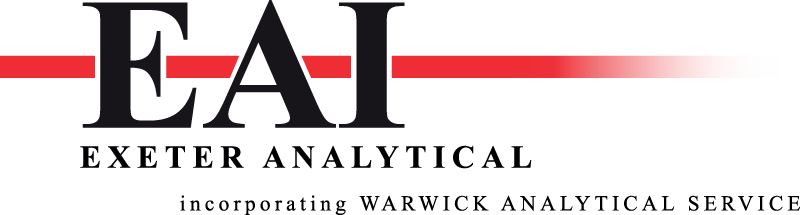 Analytical Data FormName: 	Purchase Order No:Address:	Quote Ref:	Sample ID:	Structural info:Phone:	Storage Conditions:		E mail:	Sample Type:		MSDS Enclosed Y/N  Please list any other important safety considerations or physical properties of your sample that will require special treatment.Elemental AnalysisOffice Use Only                                                                                                                                                                          	          Report Signed:	Checked:					Date:			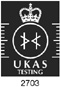 Analytical Data FormName: 	Purchase Order No:Address:	Quote Ref:	Sample ID:	Structural info:Phone:	Storage Conditions:		E mail:							             Sample Type:Other AnalysisPlease circle as appropriate:*Please note the default running conditions for Optical Rotation are 25°C, 1 g/100ml in Methanol where customer has not specified specific conditions.If type of analysis required is not listed below please complete the box indicated “other”. Please circle analyses required.MSDS Enclosed Y/N  Please list any other important safety considerations or physical properties of your sample that will require special treatmentStructural Information:Please include any important structural info if known or molecular formulaeOffice Use Only                                                                                                                                                                          	          Report Signed:	Checked:					Date:			AnalysisExpectedValue(% or ppm)Single or DuplicateAnalysis (S or D)Quantity of Sample per DeterminationTurnaround Time  (5/3/Next Day)CommentsFound Results(For Office Use)Example:ICP:Na<50ppmD50-500mg5 daysCarbon2mgHydrogen2mgNitrogen2mgChlorine5-10mgBromine5-10mgIodine5-10mgFluorine5-10mgSulphur5-10mg*ICP50-500mg*If more than one element for ICP, please list in comments with expected values you may have.*If more than one element for ICP, please list in comments with expected values you may have.*If more than one element for ICP, please list in comments with expected values you may have.*If more than one element for ICP, please list in comments with expected values you may have.*If more than one element for ICP, please list in comments with expected values you may have.EAI IDEAI IDCommentsReceivedReceivedNo. of techniques:Booked in by:Checked by:TechniqueDetailsCommentsOptical Rotation* ▼Temp     °C         Concentration           g/100mlSolvent:Sulphated Ash▼Please supply a minimum of 500mg per analysisTechniqueType Of AnalysisConditions required e.g. specific solvent requirementsCommentsMass Spec♦EI/CI  ESI  MALDI-TOF  High Resolution   Accurate MassNMR♦1H 13C  31P  14N 19F  11B  29SiTGA♦DSC♦Chromatography♦GC  IC  HPLCIR♦OtherEAI IDEAI IDCommentsReceivedReceivedNo. of techniques:Booked in by:Checked by: